NAME:___________________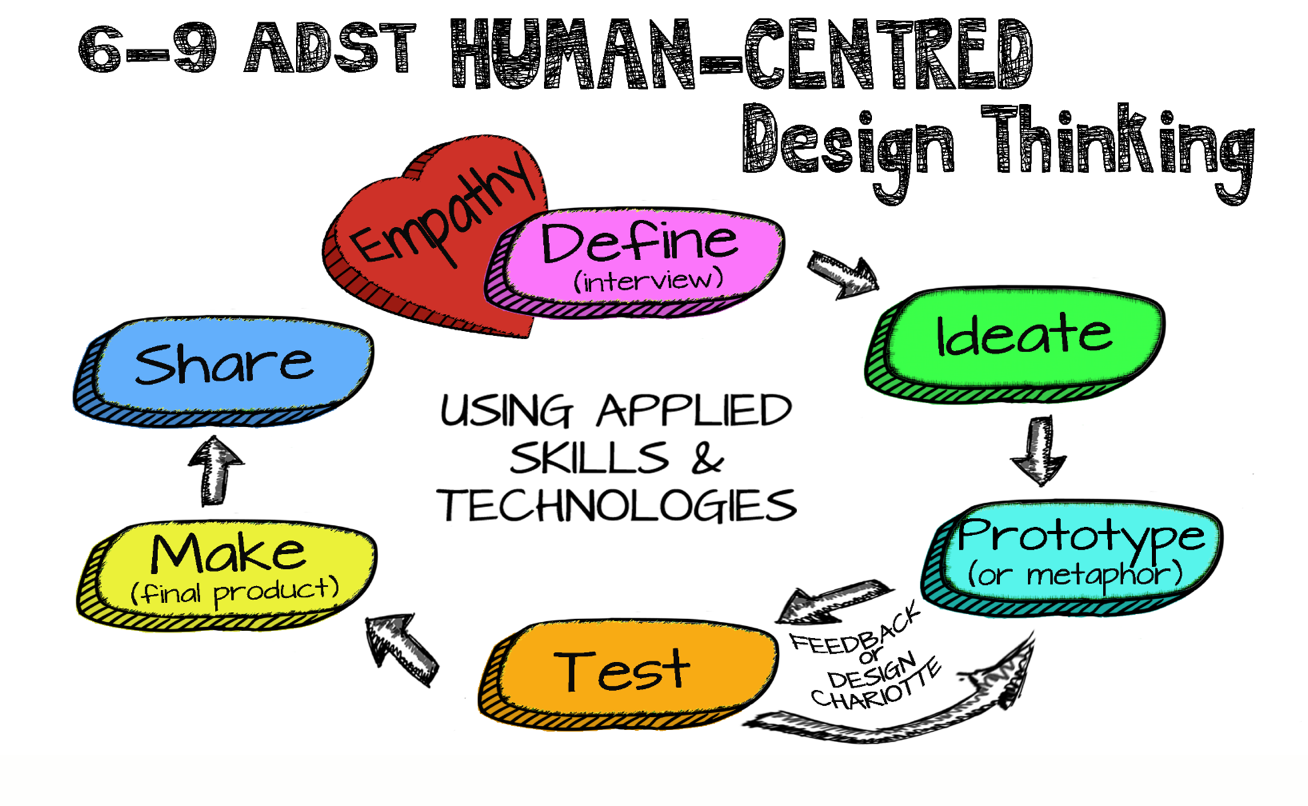 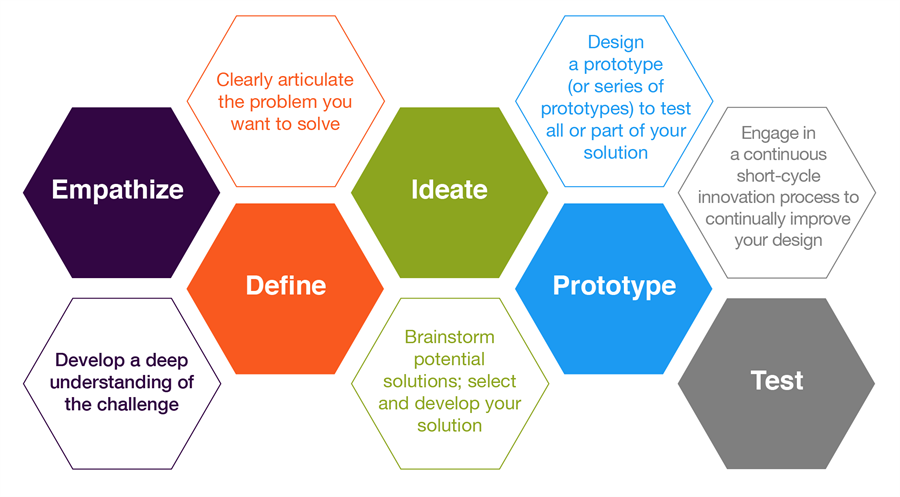 NAME:_____________________	HOMEROOM TEACHER:________________________DIVISION:__________________Welcome to the Grade 8 ADST Exhibition of Wonder! A culminating project that showcases your Middle School journey. Over the past 3 years you have embraced all that middle school has to offer: Making connections with staff and students within our Yorkson community and explored the skills and techniques of “Making” while developing an appreciation of the “art of making”.Now it is time to showcase what you have learned and show us your passion for learning. Using the Applied Design, Skills and Technologies (ADST) model you will create a project of you’re choosing that demonstrates your learning through an area of passion. 	***NOTE: WE ARE LOOKING FOR AN ORIGINAL CONCEPT, NOT A 		REMAKE OF SOMETHING YOU HAVE ALREADY DONE***Follow this guide and document your progress along the way. Make sure you get all the designated “Check-ins” completed by the dates provided in this document.KEY DATES: 	Friday March 8th – Exhibition Pitch Day				Thursday April 2nd – Homeroom Teacher approves Idea				Thursday April 18th – Confirm “Sponsor Teacher”				Thursday May 2nd – Confirm Theoretical “Action Plan”				Friday May 17th – Confirm Prototype/Sharing/Building Plan				Monday May 27th – Confirmation of Materials	WORK DATES: 	Friday May 31st, Tuesday June 4th, Thursday June 6th	EXHIBITION DATE: Monday June 10th	REFLECTIONS DUE: Wednesday June 19thPHASE 1: COME UP WITH AN IDEA!EMPATHIZE, DEFINE (INTERVIEW), IDEATEMY IDEAS: Brainstorm possibilitiesMY FAVORITE IDEA AND WHY I WANT TO DO IT: ***NOTE: YOU SHOULD KNOW/STATE THE INTENDED AUDIENCE (SHARE)******NOTE: ANY COST ASSOCIATED WITH THIS PROJECT IS THE RESPONSIBILITY OF THE STUDENT/FAMILY***Homeroom Teacher’s Initials:       	        DUE DATE: APRIL 2ndStudent Signature: _________________________Parent Signature: ___________________________PHASE 2: DEVELOP AN “ACTION PLAN”IDEATE, PROTOTYPE, TESTPart 1:EXPANDED IDEATION: Show the entire scope of the project including: genre, new skills, timelines, etc.Which teacher(s) would best suit my project as a sponsor?   _____________Homeroom Teacher’s Initials: Sponsor Teacher’s Initials:Student Signature: ______________________       		 (if needed)DUE DATE: MAY 2ND							PART 2: WHAT NEW SKILL/PROCESS AM I GOING TO PROTOTYPE?Consider these questions:How long will the prototype take?What will I need to prep in order to prototype?What will I expect to learn from the prototype?What happens if the prototype makes me consider other options?Can I test anything before the designated “build days”?Who do I need to consult?Sponsor Teacher’s Initials:  			DUE DATE: MAY 2NDPHASE 3: CREATE/CONFIRM A PLAN OF ACTIONPROTOTYPE, TEST, MAKE, SHAREPART 1:PROTOTYPING: How am I going to prototype a skill or process? Questions to consider:Does the prototype need to fully functional?Do I have enough material(s) to prototype?How do I know the prototype will be successful?STEP BY STEP PROCESS:Sponsor Teacher’s Initials:  		      DUE DATE: MAY 17THPART 2: TIMELINE: Break down what needs to be accomplished each day. This should include any step-by-step processes.DAY 1: May 31stDAY 2: June 5thDAY 3: June 6thSponsor Teacher’s Initials:  		      DUE DATE: MAY 17THPART 3:PRESENTATION (SHARING):How do I want to present/display/share my project?***NOTE: The project will have a specific audience in mind; however, I will be displaying it to a larger audience so I must include the “desired” audience in my presentation***Things to consider:How much space will I have?Do I need any power sources?What kind of platform will best display my efforts?What information will be needed in the display to capture the essence of my project?Sponsor Teacher’s Initials:  		      DUE DATE: MAY 17THPHASE 4: MATERIAL LIST AND ESTIMATED COSTSponsor Teacher’s Initials: 		     DUE DATE: MAY 27TH                   Student Signature: ________________________Parent Signature: __________________________PHASE 5: REFLECTIONS/CHANGESPART 1: BUILD DAY REFLECTIONSQuestions to consider each day:What did I enjoy about today?Did I encounter any frustrations today?What did I do about it?Did I learn any new information about my project that I did not predict?Did I have to go back to the Ideation/Prototype/Test phases at all?Did I use my time wisely?Am I ready for next day?What do I need to prepare for next day before the designated build time?DAY 1 REFLECTIONDAY 1 REFLECTION CONT….DAY 2 REFLECTION:DAY 3 REFLECTIONThings to consider:Do I need more time to complete the project?How will I do this?FINAL REFLECTION (OVERALL)This is a chance to document my learning process. Looking back at everything I have done up to the point of completing the building of the project, can I answer these questions: What have I learned? What would I change? Am I proud of what I accomplished?Things to consider:The ADST process itselfHow did my preparation efforts effect my “creating” efforts?How did I overcome and persevere?Does my project fulfill a need or answer my definition?What changes would I make if I were to build a 2.0 version?Can I use the ADST cycle in other aspects of my learning?Who do I need to thank for guiding me through this journey?FINAL REFLECTION CONT…FINAL REFLECTION CONT… (IF NEEDED)COMPLETED REFLECTIONS: 			DUE BY JUNE 19THHomeroom Teacher’s Initials: